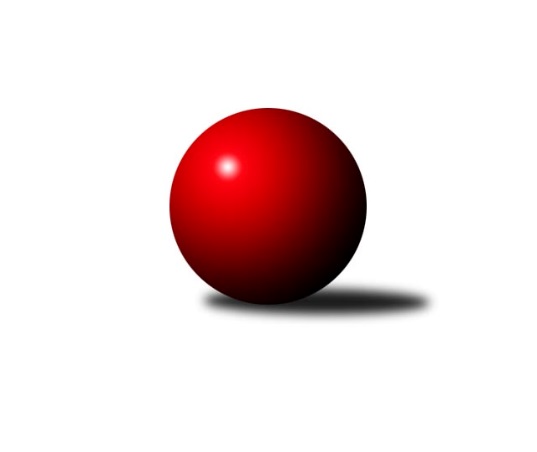 Č.17Ročník 2019/2020	4.5.2024 Severomoravská divize 2019/2020Statistika 17. kolaTabulka družstev:		družstvo	záp	výh	rem	proh	skore	sety	průměr	body	plné	dorážka	chyby	1.	TJ Sokol Michálkovice ˝A˝	17	13	2	2	91.0 : 45.0 	(114.0 : 90.0)	2581	28	1762	818	33.1	2.	SKK Ostrava ˝A˝	17	10	2	5	79.0 : 57.0 	(114.0 : 90.0)	2567	22	1752	815	26.9	3.	TJ VOKD Poruba ˝A˝	17	9	2	6	80.0 : 56.0 	(112.5 : 91.5)	2546	20	1770	776	37.1	4.	KK Šumperk A	17	9	2	6	72.5 : 63.5 	(107.5 : 96.5)	2564	20	1764	800	33.5	5.	SKK Jeseník ˝A˝	17	10	0	7	72.0 : 64.0 	(103.0 : 101.0)	2562	20	1763	799	32.4	6.	HKK Olomouc ˝B˝	17	7	2	8	64.0 : 72.0 	(96.0 : 108.0)	2500	16	1726	774	40.2	7.	TJ Sokol Bohumín ˝B˝	17	6	3	8	71.0 : 65.0 	(108.0 : 96.0)	2529	15	1751	778	38.9	8.	KK Minerva Opava ˝A˝	17	7	0	10	63.0 : 73.0 	(104.0 : 100.0)	2529	14	1745	785	30.7	9.	TJ Odry ˝B˝	17	7	0	10	57.0 : 79.0 	(96.5 : 107.5)	2492	14	1735	756	37.6	10.	TJ Sokol Sedlnice ˝A˝	17	5	3	9	60.0 : 76.0 	(95.5 : 108.5)	2545	13	1763	782	36.4	11.	TJ Opava ˝B˝	17	6	0	11	53.5 : 82.5 	(79.5 : 124.5)	2424	12	1687	737	46.7	12.	TJ Sokol Mohelnice A	17	5	0	12	53.0 : 83.0 	(93.5 : 110.5)	2523	10	1742	781	38.9Tabulka doma:		družstvo	záp	výh	rem	proh	skore	sety	průměr	body	maximum	minimum	1.	TJ Sokol Michálkovice ˝A˝	9	8	0	1	52.0 : 20.0 	(63.5 : 44.5)	2498	16	2594	2426	2.	SKK Ostrava ˝A˝	9	7	2	0	49.0 : 23.0 	(62.5 : 45.5)	2445	16	2533	2397	3.	TJ VOKD Poruba ˝A˝	9	7	1	1	54.0 : 18.0 	(66.5 : 41.5)	2613	15	2666	2536	4.	KK Minerva Opava ˝A˝	8	6	0	2	41.0 : 23.0 	(56.0 : 40.0)	2578	12	2633	2497	5.	TJ Opava ˝B˝	8	6	0	2	40.5 : 23.5 	(45.0 : 51.0)	2483	12	2541	2447	6.	SKK Jeseník ˝A˝	9	6	0	3	41.0 : 31.0 	(56.5 : 51.5)	2620	12	2695	2501	7.	KK Šumperk A	9	5	1	3	43.5 : 28.5 	(62.5 : 45.5)	2674	11	2806	2596	8.	TJ Sokol Bohumín ˝B˝	8	5	0	3	40.0 : 24.0 	(53.0 : 43.0)	2582	10	2684	2492	9.	HKK Olomouc ˝B˝	8	4	2	2	34.0 : 30.0 	(48.0 : 48.0)	2674	10	2801	2561	10.	TJ Sokol Sedlnice ˝A˝	8	3	2	3	32.0 : 32.0 	(44.0 : 52.0)	2550	8	2692	2397	11.	TJ Odry ˝B˝	8	4	0	4	29.0 : 35.0 	(45.0 : 51.0)	2515	8	2596	2446	12.	TJ Sokol Mohelnice A	9	4	0	5	33.0 : 39.0 	(54.0 : 54.0)	2530	8	2635	2434Tabulka venku:		družstvo	záp	výh	rem	proh	skore	sety	průměr	body	maximum	minimum	1.	TJ Sokol Michálkovice ˝A˝	8	5	2	1	39.0 : 25.0 	(50.5 : 45.5)	2591	12	2709	2497	2.	KK Šumperk A	8	4	1	3	29.0 : 35.0 	(45.0 : 51.0)	2550	9	2719	2398	3.	SKK Jeseník ˝A˝	8	4	0	4	31.0 : 33.0 	(46.5 : 49.5)	2555	8	2713	2339	4.	SKK Ostrava ˝A˝	8	3	0	5	30.0 : 34.0 	(51.5 : 44.5)	2582	6	2834	2466	5.	HKK Olomouc ˝B˝	9	3	0	6	30.0 : 42.0 	(48.0 : 60.0)	2481	6	2621	2294	6.	TJ Odry ˝B˝	9	3	0	6	28.0 : 44.0 	(51.5 : 56.5)	2489	6	2653	2333	7.	TJ VOKD Poruba ˝A˝	8	2	1	5	26.0 : 38.0 	(46.0 : 50.0)	2538	5	2622	2418	8.	TJ Sokol Bohumín ˝B˝	9	1	3	5	31.0 : 41.0 	(55.0 : 53.0)	2523	5	2684	2399	9.	TJ Sokol Sedlnice ˝A˝	9	2	1	6	28.0 : 44.0 	(51.5 : 56.5)	2545	5	2669	2371	10.	TJ Sokol Mohelnice A	8	1	0	7	20.0 : 44.0 	(39.5 : 56.5)	2522	2	2619	2385	11.	KK Minerva Opava ˝A˝	9	1	0	8	22.0 : 50.0 	(48.0 : 60.0)	2524	2	2677	2434	12.	TJ Opava ˝B˝	9	0	0	9	13.0 : 59.0 	(34.5 : 73.5)	2417	0	2551	2266Tabulka podzimní části:		družstvo	záp	výh	rem	proh	skore	sety	průměr	body	doma	venku	1.	TJ Sokol Michálkovice ˝A˝	11	9	1	1	60.0 : 28.0 	(76.0 : 56.0)	2549	19 	5 	0 	1 	4 	1 	0	2.	SKK Ostrava ˝A˝	11	7	2	2	55.0 : 33.0 	(74.5 : 57.5)	2588	16 	4 	2 	0 	3 	0 	2	3.	SKK Jeseník ˝A˝	11	7	0	4	49.0 : 39.0 	(67.5 : 64.5)	2600	14 	3 	0 	2 	4 	0 	2	4.	KK Šumperk A	11	6	1	4	48.5 : 39.5 	(73.0 : 59.0)	2569	13 	4 	0 	2 	2 	1 	2	5.	HKK Olomouc ˝B˝	11	6	0	5	45.0 : 43.0 	(63.0 : 69.0)	2503	12 	3 	0 	2 	3 	0 	3	6.	KK Minerva Opava ˝A˝	11	6	0	5	44.0 : 44.0 	(69.5 : 62.5)	2560	12 	5 	0 	1 	1 	0 	4	7.	TJ Sokol Bohumín ˝B˝	11	5	1	5	50.0 : 38.0 	(70.0 : 62.0)	2523	11 	4 	0 	2 	1 	1 	3	8.	TJ VOKD Poruba ˝A˝	11	4	2	5	44.0 : 44.0 	(70.0 : 62.0)	2552	10 	3 	1 	1 	1 	1 	4	9.	TJ Odry ˝B˝	11	5	0	6	39.0 : 49.0 	(63.5 : 68.5)	2500	10 	3 	0 	3 	2 	0 	3	10.	TJ Sokol Sedlnice ˝A˝	11	2	3	6	36.0 : 52.0 	(60.0 : 72.0)	2567	7 	1 	2 	2 	1 	1 	4	11.	TJ Opava ˝B˝	11	3	0	8	34.5 : 53.5 	(53.5 : 78.5)	2441	6 	3 	0 	2 	0 	0 	6	12.	TJ Sokol Mohelnice A	11	1	0	10	23.0 : 65.0 	(51.5 : 80.5)	2497	2 	1 	0 	4 	0 	0 	6Tabulka jarní části:		družstvo	záp	výh	rem	proh	skore	sety	průměr	body	doma	venku	1.	TJ VOKD Poruba ˝A˝	6	5	0	1	36.0 : 12.0 	(42.5 : 29.5)	2555	10 	4 	0 	0 	1 	0 	1 	2.	TJ Sokol Michálkovice ˝A˝	6	4	1	1	31.0 : 17.0 	(38.0 : 34.0)	2609	9 	3 	0 	0 	1 	1 	1 	3.	TJ Sokol Mohelnice A	6	4	0	2	30.0 : 18.0 	(42.0 : 30.0)	2588	8 	3 	0 	1 	1 	0 	1 	4.	KK Šumperk A	6	3	1	2	24.0 : 24.0 	(34.5 : 37.5)	2582	7 	1 	1 	1 	2 	0 	1 	5.	SKK Ostrava ˝A˝	6	3	0	3	24.0 : 24.0 	(39.5 : 32.5)	2506	6 	3 	0 	0 	0 	0 	3 	6.	TJ Sokol Sedlnice ˝A˝	6	3	0	3	24.0 : 24.0 	(35.5 : 36.5)	2510	6 	2 	0 	1 	1 	0 	2 	7.	SKK Jeseník ˝A˝	6	3	0	3	23.0 : 25.0 	(35.5 : 36.5)	2496	6 	3 	0 	1 	0 	0 	2 	8.	TJ Opava ˝B˝	6	3	0	3	19.0 : 29.0 	(26.0 : 46.0)	2407	6 	3 	0 	0 	0 	0 	3 	9.	TJ Sokol Bohumín ˝B˝	6	1	2	3	21.0 : 27.0 	(38.0 : 34.0)	2545	4 	1 	0 	1 	0 	2 	2 	10.	HKK Olomouc ˝B˝	6	1	2	3	19.0 : 29.0 	(33.0 : 39.0)	2534	4 	1 	2 	0 	0 	0 	3 	11.	TJ Odry ˝B˝	6	2	0	4	18.0 : 30.0 	(33.0 : 39.0)	2486	4 	1 	0 	1 	1 	0 	3 	12.	KK Minerva Opava ˝A˝	6	1	0	5	19.0 : 29.0 	(34.5 : 37.5)	2495	2 	1 	0 	1 	0 	0 	4 Zisk bodů pro družstvo:		jméno hráče	družstvo	body	zápasy	v %	dílčí body	sety	v %	1.	Václav Smejkal 	SKK Jeseník ˝A˝ 	15	/	17	(88%)	25.5	/	34	(75%)	2.	Jiří Kratoš 	TJ VOKD Poruba ˝A˝ 	14	/	17	(82%)	25	/	34	(74%)	3.	Lada Péli 	TJ Sokol Bohumín ˝B˝ 	13	/	16	(81%)	22	/	32	(69%)	4.	Jiří Řepecký 	TJ Sokol Michálkovice ˝A˝ 	13	/	17	(76%)	23	/	34	(68%)	5.	Martin Macas 	TJ Sokol Mohelnice A 	12	/	14	(86%)	24	/	28	(86%)	6.	Jiří Trnka 	SKK Ostrava ˝A˝ 	12	/	15	(80%)	22.5	/	30	(75%)	7.	Michal Zych 	TJ Sokol Michálkovice ˝A˝ 	12	/	15	(80%)	22	/	30	(73%)	8.	Josef Linhart 	TJ Sokol Michálkovice ˝A˝ 	12	/	16	(75%)	20	/	32	(63%)	9.	Michal Bezruč 	TJ VOKD Poruba ˝A˝ 	12	/	16	(75%)	19.5	/	32	(61%)	10.	Aleš Fischer 	KK Minerva Opava ˝A˝ 	12	/	17	(71%)	21.5	/	34	(63%)	11.	Luděk Slanina 	KK Minerva Opava ˝A˝ 	11	/	14	(79%)	22	/	28	(79%)	12.	Dušan Říha 	HKK Olomouc ˝B˝ 	11	/	15	(73%)	20	/	30	(67%)	13.	Jan Stuchlík 	TJ Sokol Sedlnice ˝A˝ 	11	/	15	(73%)	19	/	30	(63%)	14.	Petr Řepecký 	TJ Sokol Michálkovice ˝A˝ 	11	/	17	(65%)	20.5	/	34	(60%)	15.	Jiří Fárek 	SKK Jeseník ˝A˝ 	10	/	14	(71%)	18	/	28	(64%)	16.	Libor Krajčí 	TJ Sokol Bohumín ˝B˝ 	10	/	15	(67%)	17	/	30	(57%)	17.	Petr Oravec 	TJ VOKD Poruba ˝A˝ 	10	/	16	(63%)	18	/	32	(56%)	18.	Marek Zapletal 	KK Šumperk A 	10	/	16	(63%)	16	/	32	(50%)	19.	Jana Frydrychová 	TJ Odry ˝B˝ 	10	/	17	(59%)	19.5	/	34	(57%)	20.	Miroslav Smrčka 	KK Šumperk A 	10	/	17	(59%)	19	/	34	(56%)	21.	Jan Míka 	TJ VOKD Poruba ˝A˝ 	10	/	17	(59%)	17.5	/	34	(51%)	22.	Pavel Hrabec 	TJ VOKD Poruba ˝A˝ 	9	/	10	(90%)	15	/	20	(75%)	23.	Roman Honl 	TJ Sokol Bohumín ˝B˝ 	9	/	11	(82%)	16	/	22	(73%)	24.	Břetislav Mrkvica 	TJ Opava ˝B˝ 	9	/	12	(75%)	16	/	24	(67%)	25.	Dominik Böhm 	SKK Ostrava ˝A˝ 	9	/	15	(60%)	18.5	/	30	(62%)	26.	Milan Šula 	TJ Sokol Mohelnice A 	9	/	16	(56%)	19.5	/	32	(61%)	27.	Pavel Košťál 	KK Šumperk A 	9	/	17	(53%)	18.5	/	34	(54%)	28.	Stanislava Ovšáková 	TJ Odry ˝B˝ 	9	/	17	(53%)	17.5	/	34	(51%)	29.	Miroslav Mikulský 	TJ Sokol Sedlnice ˝A˝ 	8.5	/	17	(50%)	18	/	34	(53%)	30.	Jan Pavlosek 	SKK Ostrava ˝A˝ 	8	/	9	(89%)	14	/	18	(78%)	31.	Svatopluk Kříž 	TJ Opava ˝B˝ 	8	/	11	(73%)	13.5	/	22	(61%)	32.	Jaromír Rabenseifner 	KK Šumperk A 	8	/	12	(67%)	17	/	24	(71%)	33.	Lenka Pouchlá 	SKK Ostrava ˝A˝ 	8	/	12	(67%)	16.5	/	24	(69%)	34.	Štefan Dendis 	TJ Sokol Bohumín ˝B˝ 	8	/	13	(62%)	14	/	26	(54%)	35.	Ondřej Gajdičiar 	TJ Odry ˝B˝ 	8	/	16	(50%)	18.5	/	32	(58%)	36.	Pavel Hannig 	SKK Jeseník ˝A˝ 	8	/	16	(50%)	18	/	32	(56%)	37.	Leopold Jašek 	HKK Olomouc ˝B˝ 	8	/	16	(50%)	11	/	32	(34%)	38.	Zdeněk Chlopčík 	KK Minerva Opava ˝A˝ 	8	/	17	(47%)	17.5	/	34	(51%)	39.	Milan Janyška 	TJ Sokol Sedlnice ˝A˝ 	8	/	17	(47%)	17	/	34	(50%)	40.	Rostislav Biolek 	KK Šumperk A 	7.5	/	17	(44%)	15	/	34	(44%)	41.	Vladimír Korta 	SKK Ostrava ˝A˝ 	7	/	11	(64%)	15	/	22	(68%)	42.	Jaroslava Havranová 	HKK Olomouc ˝B˝ 	7	/	12	(58%)	16	/	24	(67%)	43.	Zdeněk Skala 	TJ Sokol Sedlnice ˝A˝ 	7	/	13	(54%)	12.5	/	26	(48%)	44.	Josef Šrámek 	HKK Olomouc ˝B˝ 	7	/	14	(50%)	15	/	28	(54%)	45.	Adam Chvostek 	TJ Sokol Sedlnice ˝A˝ 	7	/	14	(50%)	13	/	28	(46%)	46.	Jiří Madecký 	TJ Odry ˝B˝ 	7	/	15	(47%)	15.5	/	30	(52%)	47.	Miroslav Dokoupil 	HKK Olomouc ˝B˝ 	6	/	8	(75%)	12	/	16	(75%)	48.	Rostislav Krejčí 	TJ Sokol Mohelnice A 	6	/	14	(43%)	13	/	28	(46%)	49.	Jaromíra Smejkalová 	SKK Jeseník ˝A˝ 	6	/	14	(43%)	11	/	28	(39%)	50.	Pavel Heinisch 	KK Šumperk A 	6	/	16	(38%)	14.5	/	32	(45%)	51.	Pavel Martinec 	KK Minerva Opava ˝A˝ 	6	/	16	(38%)	14	/	32	(44%)	52.	Martin Ščerba 	TJ Sokol Michálkovice ˝A˝ 	6	/	16	(38%)	10.5	/	32	(33%)	53.	Jaroslav Jílek 	TJ Sokol Mohelnice A 	6	/	17	(35%)	16	/	34	(47%)	54.	Jan Strnadel 	KK Minerva Opava ˝A˝ 	6	/	17	(35%)	14	/	34	(41%)	55.	Josef Jurášek 	TJ Sokol Michálkovice ˝A˝ 	5	/	9	(56%)	9	/	18	(50%)	56.	Zbyněk Sobota 	HKK Olomouc ˝B˝ 	5	/	12	(42%)	9	/	24	(38%)	57.	Lukáš Koliba 	TJ Sokol Sedlnice ˝A˝ 	4.5	/	14	(32%)	13	/	28	(46%)	58.	Václav Bohačík 	TJ Opava ˝B˝ 	4.5	/	17	(26%)	11	/	34	(32%)	59.	Miroslav Pytel 	SKK Ostrava ˝A˝ 	4	/	8	(50%)	4	/	16	(25%)	60.	Jan Kořený 	TJ Opava ˝B˝ 	4	/	10	(40%)	8	/	20	(40%)	61.	Kateřina Bajerová 	HKK Olomouc ˝B˝ 	4	/	12	(33%)	6	/	24	(25%)	62.	René Světlík 	TJ Sokol Bohumín ˝B˝ 	4	/	14	(29%)	12	/	28	(43%)	63.	Antonín Jašek 	TJ Sokol Mohelnice A 	4	/	14	(29%)	8	/	28	(29%)	64.	Petr Šulák 	SKK Jeseník ˝A˝ 	4	/	16	(25%)	9.5	/	32	(30%)	65.	Petr Matějka 	KK Šumperk A 	3	/	4	(75%)	5.5	/	8	(69%)	66.	Martin Orálek 	TJ Opava ˝B˝ 	3	/	4	(75%)	5	/	8	(63%)	67.	Martin Zavacký 	SKK Jeseník ˝A˝ 	3	/	5	(60%)	6	/	10	(60%)	68.	Vojtěch Rozkopal 	TJ Odry ˝B˝ 	3	/	7	(43%)	9	/	14	(64%)	69.	Mariusz Gierczak 	TJ Opava ˝B˝ 	3	/	7	(43%)	5	/	14	(36%)	70.	Radek Foltýn 	SKK Ostrava ˝A˝ 	3	/	9	(33%)	8	/	18	(44%)	71.	Zdeněk Kuna 	SKK Ostrava ˝A˝ 	3	/	9	(33%)	6.5	/	18	(36%)	72.	Lukáš Trojek 	TJ VOKD Poruba ˝A˝ 	3	/	10	(30%)	7	/	20	(35%)	73.	František Vícha 	KK Minerva Opava ˝A˝ 	3	/	11	(27%)	5.5	/	22	(25%)	74.	Miroslav Složil 	SKK Ostrava ˝A˝ 	3	/	12	(25%)	8	/	24	(33%)	75.	Martin Jašek 	TJ Sokol Mohelnice A 	3	/	15	(20%)	9	/	30	(30%)	76.	Lukáš Modlitba 	TJ Sokol Bohumín ˝B˝ 	2	/	2	(100%)	2	/	4	(50%)	77.	Petra Rosypalová 	SKK Jeseník ˝A˝ 	2	/	3	(67%)	3	/	6	(50%)	78.	Martin Pavič 	TJ Odry ˝B˝ 	2	/	3	(67%)	3	/	6	(50%)	79.	Radek Hejtman 	HKK Olomouc ˝B˝ 	2	/	3	(67%)	3	/	6	(50%)	80.	Ludovít Kumi 	TJ Sokol Mohelnice A 	2	/	3	(67%)	2	/	6	(33%)	81.	Gabriela Beinhauerová 	KK Minerva Opava ˝A˝ 	2	/	4	(50%)	5.5	/	8	(69%)	82.	Daniel Dudek 	TJ Sokol Michálkovice ˝A˝ 	2	/	4	(50%)	4	/	8	(50%)	83.	Rudolf Tvrdoň 	TJ Opava ˝B˝ 	2	/	4	(50%)	4	/	8	(50%)	84.	Karol Nitka 	TJ Sokol Bohumín ˝B˝ 	2	/	5	(40%)	4	/	10	(40%)	85.	Rudolf Haim 	TJ Opava ˝B˝ 	2	/	6	(33%)	6	/	12	(50%)	86.	Krzysztof Wróblewski 	TJ Opava ˝B˝ 	2	/	6	(33%)	2	/	12	(17%)	87.	Karel Šnajdárek 	TJ Odry ˝B˝ 	2	/	8	(25%)	5	/	16	(31%)	88.	Dalibor Hamrozy 	TJ Sokol Bohumín ˝B˝ 	2	/	9	(22%)	10	/	18	(56%)	89.	Martina Honlová 	TJ Sokol Bohumín ˝B˝ 	2	/	11	(18%)	7	/	22	(32%)	90.	Jan Frydrych 	TJ Odry ˝B˝ 	2	/	12	(17%)	5.5	/	24	(23%)	91.	Jaroslav Vymazal 	KK Šumperk A 	1	/	1	(100%)	2	/	2	(100%)	92.	Slawomir Holynski 	TJ Opava ˝B˝ 	1	/	1	(100%)	1	/	2	(50%)	93.	Jiří Vrba 	SKK Jeseník ˝A˝ 	1	/	2	(50%)	3	/	4	(75%)	94.	Barbora Vichová 	TJ Opava ˝B˝ 	1	/	2	(50%)	2	/	4	(50%)	95.	Rostislav Cundrla 	SKK Jeseník ˝A˝ 	1	/	2	(50%)	2	/	4	(50%)	96.	Zdeněk Štohanzl 	KK Minerva Opava ˝A˝ 	1	/	2	(50%)	2	/	4	(50%)	97.	Jan Ščerba 	TJ Sokol Michálkovice ˝A˝ 	1	/	2	(50%)	2	/	4	(50%)	98.	Iveta Krejčová 	TJ Sokol Mohelnice A 	1	/	2	(50%)	1	/	4	(25%)	99.	Petr Kuttler 	TJ Sokol Bohumín ˝B˝ 	1	/	3	(33%)	3	/	6	(50%)	100.	Miroslav Vala 	SKK Jeseník ˝A˝ 	1	/	3	(33%)	2	/	6	(33%)	101.	Jana Tvrdoňová 	TJ Opava ˝B˝ 	1	/	3	(33%)	1	/	6	(17%)	102.	Jáchym Kratoš 	TJ VOKD Poruba ˝A˝ 	1	/	4	(25%)	3	/	8	(38%)	103.	Petr Řepecký 	TJ Sokol Michálkovice ˝A˝ 	1	/	5	(20%)	3	/	10	(30%)	104.	Petra Rosypalová 	SKK Jeseník ˝A˝ 	1	/	6	(17%)	3	/	12	(25%)	105.	Martin Skopal 	TJ VOKD Poruba ˝A˝ 	1	/	9	(11%)	6.5	/	18	(36%)	106.	Josef Němec 	TJ Opava ˝B˝ 	1	/	12	(8%)	3	/	24	(13%)	107.	Artur Tokarski 	TJ Opava ˝B˝ 	0	/	1	(0%)	1	/	2	(50%)	108.	Jan Tögel 	HKK Olomouc ˝B˝ 	0	/	1	(0%)	1	/	2	(50%)	109.	Radomila Janoudová 	SKK Jeseník ˝A˝ 	0	/	1	(0%)	1	/	2	(50%)	110.	Tomáš Král 	KK Minerva Opava ˝A˝ 	0	/	1	(0%)	1	/	2	(50%)	111.	Martin Sedlář 	KK Šumperk A 	0	/	1	(0%)	0	/	2	(0%)	112.	Martin Juřica 	TJ Sokol Sedlnice ˝A˝ 	0	/	1	(0%)	0	/	2	(0%)	113.	Jolana Rybová 	TJ Opava ˝B˝ 	0	/	1	(0%)	0	/	2	(0%)	114.	Ladislav Petr 	TJ Sokol Sedlnice ˝A˝ 	0	/	1	(0%)	0	/	2	(0%)	115.	Jiří Kropáč 	HKK Olomouc ˝B˝ 	0	/	1	(0%)	0	/	2	(0%)	116.	Josef Plšek 	KK Minerva Opava ˝A˝ 	0	/	1	(0%)	0	/	2	(0%)	117.	Zdeněk Šebesta 	TJ Sokol Mohelnice A 	0	/	1	(0%)	0	/	2	(0%)	118.	Adam Bělaška 	KK Šumperk A 	0	/	1	(0%)	0	/	2	(0%)	119.	Tereza Moravcová 	SKK Jeseník ˝A˝ 	0	/	1	(0%)	0	/	2	(0%)	120.	Jaroslav Kopáč 	HKK Olomouc ˝B˝ 	0	/	1	(0%)	0	/	2	(0%)	121.	Jaroslav Chvostek 	TJ Sokol Sedlnice ˝A˝ 	0	/	1	(0%)	0	/	2	(0%)	122.	Milan Franer 	TJ Opava ˝B˝ 	0	/	1	(0%)	0	/	2	(0%)	123.	Michal Borák 	TJ Sokol Michálkovice ˝A˝ 	0	/	1	(0%)	0	/	2	(0%)	124.	Rostislav Bareš 	TJ VOKD Poruba ˝A˝ 	0	/	1	(0%)	0	/	2	(0%)	125.	Lukáš Dadák 	HKK Olomouc ˝B˝ 	0	/	2	(0%)	1	/	4	(25%)	126.	Karel Kratochvíl 	KK Minerva Opava ˝A˝ 	0	/	2	(0%)	1	/	4	(25%)	127.	Dagmar Jílková 	TJ Sokol Mohelnice A 	0	/	2	(0%)	1	/	4	(25%)	128.	Michal Svoboda 	HKK Olomouc ˝B˝ 	0	/	2	(0%)	1	/	4	(25%)	129.	Renata Semlerová 	TJ Sokol Mohelnice A 	0	/	2	(0%)	0	/	4	(0%)	130.	Vladimír Sládek 	TJ Sokol Bohumín ˝B˝ 	0	/	2	(0%)	0	/	4	(0%)	131.	Marie Říhová 	HKK Olomouc ˝B˝ 	0	/	3	(0%)	1	/	6	(17%)	132.	Petr Schwalbe 	TJ Opava ˝B˝ 	0	/	3	(0%)	0	/	6	(0%)	133.	Petr Kowalczyk 	TJ Sokol Sedlnice ˝A˝ 	0	/	4	(0%)	2	/	8	(25%)	134.	Tomáš Sobotík 	TJ Sokol Sedlnice ˝A˝ 	0	/	4	(0%)	1	/	8	(13%)	135.	Daniel Malina 	TJ Odry ˝B˝ 	0	/	5	(0%)	3	/	10	(30%)Průměry na kuželnách:		kuželna	průměr	plné	dorážka	chyby	výkon na hráče	1.	HKK Olomouc, 1-4	2678	1840	837	37.7	(446.4)	2.	KK Šumperk, 1-4	2643	1816	827	40.3	(440.5)	3.	SKK Jeseník, 1-4	2612	1778	833	29.8	(435.3)	4.	TJ VOKD Poruba, 1-4	2562	1765	796	40.6	(427.0)	5.	TJ Sokol Bohumín, 1-4	2560	1776	783	41.5	(426.7)	6.	Minerva Opava, 1-2	2553	1741	812	28.1	(425.5)	7.	TJ Sokol Sedlnice, 1-2	2551	1743	808	32.9	(425.2)	8.	TJ MEZ Mohelnice, 1-2	2521	1740	780	37.3	(420.2)	9.	TJ Odry, 1-2	2514	1734	779	32.8	(419.0)	10.	TJ Opava, 1-4	2469	1717	751	44.3	(411.5)	11.	TJ Michalkovice, 1-2	2451	1712	738	36.8	(408.6)	12.	SKK Ostrava, 1-2	2419	1673	746	30.2	(403.3)Nejlepší výkony na kuželnách:HKK Olomouc, 1-4SKK Ostrava ˝A˝	2834	4. kolo	Josef Šrámek 	HKK Olomouc ˝B˝	506	2. koloHKK Olomouc ˝B˝	2801	9. kolo	Radek Hejtman 	HKK Olomouc ˝B˝	504	11. koloKK Šumperk A	2719	2. kolo	Jaroslava Havranová 	HKK Olomouc ˝B˝	492	4. koloHKK Olomouc ˝B˝	2714	11. kolo	Kateřina Bajerová 	HKK Olomouc ˝B˝	486	6. koloTJ Sokol Michálkovice ˝A˝	2709	14. kolo	Luděk Slanina 	KK Minerva Opava ˝A˝	484	11. koloHKK Olomouc ˝B˝	2708	14. kolo	Dušan Říha 	HKK Olomouc ˝B˝	482	9. koloHKK Olomouc ˝B˝	2701	6. kolo	Jiří Trnka 	SKK Ostrava ˝A˝	481	4. koloSKK Jeseník ˝A˝	2683	6. kolo	Dušan Říha 	HKK Olomouc ˝B˝	481	14. koloHKK Olomouc ˝B˝	2677	4. kolo	Miroslav Dokoupil 	HKK Olomouc ˝B˝	480	16. koloTJ Sokol Sedlnice ˝A˝	2669	9. kolo	Dominik Böhm 	SKK Ostrava ˝A˝	480	4. koloKK Šumperk, 1-4KK Šumperk A	2806	3. kolo	Michal Zych 	TJ Sokol Michálkovice ˝A˝	511	8. koloKK Šumperk A	2728	13. kolo	Marek Zapletal 	KK Šumperk A	492	3. koloKK Šumperk A	2727	10. kolo	Pavel Heinisch 	KK Šumperk A	484	10. koloTJ Sokol Bohumín ˝B˝	2684	17. kolo	Pavel Martinec 	KK Minerva Opava ˝A˝	481	5. koloKK Minerva Opava ˝A˝	2677	5. kolo	Rostislav Biolek 	KK Šumperk A	481	17. koloTJ Sokol Michálkovice ˝A˝	2670	8. kolo	Dalibor Hamrozy 	TJ Sokol Bohumín ˝B˝	479	17. koloTJ Odry ˝B˝	2653	15. kolo	Miroslav Smrčka 	KK Šumperk A	478	1. koloKK Šumperk A	2653	5. kolo	Rostislav Biolek 	KK Šumperk A	478	13. koloKK Šumperk A	2648	1. kolo	Jaromír Rabenseifner 	KK Šumperk A	473	5. koloKK Šumperk A	2641	17. kolo	Jaromír Rabenseifner 	KK Šumperk A	473	3. koloSKK Jeseník, 1-4SKK Jeseník ˝A˝	2695	15. kolo	Václav Smejkal 	SKK Jeseník ˝A˝	499	15. koloSKK Jeseník ˝A˝	2688	11. kolo	Petra Rosypalová 	SKK Jeseník ˝A˝	483	17. koloSKK Jeseník ˝A˝	2686	5. kolo	Jiří Kratoš 	TJ VOKD Poruba ˝A˝	483	5. koloSKK Jeseník ˝A˝	2674	17. kolo	Václav Smejkal 	SKK Jeseník ˝A˝	480	5. koloTJ Sokol Sedlnice ˝A˝	2662	7. kolo	Václav Smejkal 	SKK Jeseník ˝A˝	479	12. koloSKK Jeseník ˝A˝	2656	12. kolo	Antonín Jašek 	TJ Sokol Mohelnice A	476	14. koloSKK Ostrava ˝A˝	2628	2. kolo	Jaromíra Smejkalová 	SKK Jeseník ˝A˝	473	17. koloKK Šumperk A	2622	11. kolo	Marek Zapletal 	KK Šumperk A	472	11. koloHKK Olomouc ˝B˝	2621	17. kolo	Jan Míka 	TJ VOKD Poruba ˝A˝	472	5. koloTJ Sokol Mohelnice A	2619	14. kolo	Jiří Fárek 	SKK Jeseník ˝A˝	466	12. koloTJ VOKD Poruba, 1-4TJ VOKD Poruba ˝A˝	2666	12. kolo	Jiří Kratoš 	TJ VOKD Poruba ˝A˝	474	11. koloTJ VOKD Poruba ˝A˝	2665	4. kolo	Miroslav Smrčka 	KK Šumperk A	473	12. koloTJ VOKD Poruba ˝A˝	2659	14. kolo	Pavel Hrabec 	TJ VOKD Poruba ˝A˝	471	14. koloTJ VOKD Poruba ˝A˝	2643	11. kolo	Jan Míka 	TJ VOKD Poruba ˝A˝	470	11. koloTJ VOKD Poruba ˝A˝	2626	16. kolo	Josef Šrámek 	HKK Olomouc ˝B˝	470	7. koloTJ VOKD Poruba ˝A˝	2599	9. kolo	Pavel Hrabec 	TJ VOKD Poruba ˝A˝	470	12. koloHKK Olomouc ˝B˝	2598	7. kolo	Václav Smejkal 	SKK Jeseník ˝A˝	466	16. koloTJ VOKD Poruba ˝A˝	2581	7. kolo	Jiří Kratoš 	TJ VOKD Poruba ˝A˝	464	12. koloKK Šumperk A	2574	12. kolo	Leopold Jašek 	HKK Olomouc ˝B˝	464	7. koloSKK Ostrava ˝A˝	2544	14. kolo	Martin Macas 	TJ Sokol Mohelnice A	463	4. koloTJ Sokol Bohumín, 1-4SKK Jeseník ˝A˝	2713	10. kolo	Lada Péli 	TJ Sokol Bohumín ˝B˝	495	10. koloTJ Sokol Bohumín ˝B˝	2684	10. kolo	Václav Smejkal 	SKK Jeseník ˝A˝	494	10. koloTJ Sokol Bohumín ˝B˝	2659	8. kolo	Roman Honl 	TJ Sokol Bohumín ˝B˝	489	1. koloSKK Ostrava ˝A˝	2619	8. kolo	Lada Péli 	TJ Sokol Bohumín ˝B˝	489	8. koloTJ Sokol Sedlnice ˝A˝	2595	13. kolo	Roman Honl 	TJ Sokol Bohumín ˝B˝	481	10. koloTJ Sokol Bohumín ˝B˝	2585	6. kolo	Stanislava Ovšáková 	TJ Odry ˝B˝	477	3. koloTJ Sokol Bohumín ˝B˝	2580	13. kolo	René Světlík 	TJ Sokol Bohumín ˝B˝	472	13. koloTJ Sokol Bohumín ˝B˝	2567	1. kolo	Jiří Vrba 	SKK Jeseník ˝A˝	471	10. koloTJ Sokol Bohumín ˝B˝	2560	15. kolo	Lenka Pouchlá 	SKK Ostrava ˝A˝	464	8. koloTJ Sokol Bohumín ˝B˝	2531	5. kolo	Lukáš Modlitba 	TJ Sokol Bohumín ˝B˝	464	10. koloMinerva Opava, 1-2KK Minerva Opava ˝A˝	2633	8. kolo	Luděk Slanina 	KK Minerva Opava ˝A˝	475	1. koloKK Minerva Opava ˝A˝	2626	10. kolo	Luděk Slanina 	KK Minerva Opava ˝A˝	466	4. koloKK Minerva Opava ˝A˝	2625	1. kolo	Milan Janyška 	TJ Sokol Sedlnice ˝A˝	464	1. koloKK Minerva Opava ˝A˝	2602	4. kolo	Luděk Slanina 	KK Minerva Opava ˝A˝	462	10. koloTJ Sokol Mohelnice A	2590	8. kolo	Milan Šula 	TJ Sokol Mohelnice A	452	8. koloTJ Sokol Sedlnice ˝A˝	2587	1. kolo	Petr Řepecký 	TJ Sokol Michálkovice ˝A˝	452	6. koloKK Minerva Opava ˝A˝	2559	13. kolo	Gabriela Beinhauerová 	KK Minerva Opava ˝A˝	451	1. koloTJ Sokol Michálkovice ˝A˝	2556	6. kolo	Martin Macas 	TJ Sokol Mohelnice A	450	8. koloTJ Sokol Bohumín ˝B˝	2544	4. kolo	Lukáš Koliba 	TJ Sokol Sedlnice ˝A˝	450	1. koloKK Minerva Opava ˝A˝	2544	3. kolo	Jan Strnadel 	KK Minerva Opava ˝A˝	448	13. koloTJ Sokol Sedlnice, 1-2TJ Sokol Sedlnice ˝A˝	2692	8. kolo	Jan Stuchlík 	TJ Sokol Sedlnice ˝A˝	519	8. koloTJ VOKD Poruba ˝A˝	2594	8. kolo	Aleš Fischer 	KK Minerva Opava ˝A˝	481	12. koloTJ Sokol Sedlnice ˝A˝	2588	6. kolo	Roman Honl 	TJ Sokol Bohumín ˝B˝	472	2. koloTJ Sokol Sedlnice ˝A˝	2585	12. kolo	Zdeněk Skala 	TJ Sokol Sedlnice ˝A˝	467	8. koloTJ Sokol Sedlnice ˝A˝	2574	16. kolo	Miroslav Mikulský 	TJ Sokol Sedlnice ˝A˝	467	2. koloKK Šumperk A	2573	14. kolo	Petr Oravec 	TJ VOKD Poruba ˝A˝	466	8. koloTJ Odry ˝B˝	2572	11. kolo	Martin Macas 	TJ Sokol Mohelnice A	466	6. koloKK Minerva Opava ˝A˝	2558	12. kolo	Milan Janyška 	TJ Sokol Sedlnice ˝A˝	461	14. koloTJ Sokol Sedlnice ˝A˝	2549	14. kolo	Jan Stuchlík 	TJ Sokol Sedlnice ˝A˝	461	16. koloTJ Sokol Mohelnice A	2548	6. kolo	Miroslav Mikulský 	TJ Sokol Sedlnice ˝A˝	461	14. koloTJ MEZ Mohelnice, 1-2TJ Sokol Mohelnice A	2635	13. kolo	Martin Macas 	TJ Sokol Mohelnice A	506	15. koloTJ VOKD Poruba ˝A˝	2616	15. kolo	Martin Macas 	TJ Sokol Mohelnice A	477	7. koloTJ Sokol Mohelnice A	2592	7. kolo	Martin Macas 	TJ Sokol Mohelnice A	474	17. koloSKK Jeseník ˝A˝	2581	3. kolo	Martin Macas 	TJ Sokol Mohelnice A	473	3. koloTJ Sokol Michálkovice ˝A˝	2567	11. kolo	Pavel Hannig 	SKK Jeseník ˝A˝	472	3. koloTJ Sokol Mohelnice A	2560	12. kolo	Jaroslav Jílek 	TJ Sokol Mohelnice A	469	13. koloTJ Sokol Bohumín ˝B˝	2555	9. kolo	Martin Macas 	TJ Sokol Mohelnice A	463	13. koloTJ Sokol Mohelnice A	2552	3. kolo	Josef Linhart 	TJ Sokol Michálkovice ˝A˝	462	11. koloTJ Sokol Mohelnice A	2549	15. kolo	Milan Šula 	TJ Sokol Mohelnice A	461	17. koloTJ Odry ˝B˝	2543	7. kolo	Michal Zych 	TJ Sokol Michálkovice ˝A˝	461	11. koloTJ Odry, 1-2TJ Sokol Michálkovice ˝A˝	2623	16. kolo	Stanislava Ovšáková 	TJ Odry ˝B˝	477	8. koloTJ Odry ˝B˝	2596	8. kolo	Jana Frydrychová 	TJ Odry ˝B˝	473	4. koloSKK Jeseník ˝A˝	2575	8. kolo	Stanislava Ovšáková 	TJ Odry ˝B˝	470	16. koloTJ Odry ˝B˝	2563	2. kolo	Petr Řepecký 	TJ Sokol Michálkovice ˝A˝	462	16. koloTJ Odry ˝B˝	2554	16. kolo	Stanislava Ovšáková 	TJ Odry ˝B˝	460	6. koloHKK Olomouc ˝B˝	2553	10. kolo	Vojtěch Rozkopal 	TJ Odry ˝B˝	459	8. koloSKK Ostrava ˝A˝	2538	6. kolo	Jana Frydrychová 	TJ Odry ˝B˝	458	14. koloTJ Odry ˝B˝	2530	1. kolo	Michal Zych 	TJ Sokol Michálkovice ˝A˝	455	16. koloKK Šumperk A	2522	4. kolo	Ondřej Gajdičiar 	TJ Odry ˝B˝	453	16. koloTJ Odry ˝B˝	2490	4. kolo	Jaroslava Havranová 	HKK Olomouc ˝B˝	452	10. koloTJ Opava, 1-4SKK Jeseník ˝A˝	2581	4. kolo	Pavel Hannig 	SKK Jeseník ˝A˝	493	4. koloTJ Opava ˝B˝	2541	4. kolo	Svatopluk Kříž 	TJ Opava ˝B˝	471	6. koloTJ Opava ˝B˝	2520	8. kolo	Břetislav Mrkvica 	TJ Opava ˝B˝	464	16. koloTJ VOKD Poruba ˝A˝	2512	6. kolo	Břetislav Mrkvica 	TJ Opava ˝B˝	455	8. koloTJ Opava ˝B˝	2487	12. kolo	Jan Kořený 	TJ Opava ˝B˝	453	4. koloTJ Opava ˝B˝	2485	6. kolo	Jan Kořený 	TJ Opava ˝B˝	451	12. koloTJ Opava ˝B˝	2484	10. kolo	Josef Šrámek 	HKK Olomouc ˝B˝	451	8. koloTJ Opava ˝B˝	2456	16. kolo	Milan Šula 	TJ Sokol Mohelnice A	449	2. koloTJ Opava ˝B˝	2447	14. kolo	Jiří Kratoš 	TJ VOKD Poruba ˝A˝	449	6. koloTJ Opava ˝B˝	2447	2. kolo	Svatopluk Kříž 	TJ Opava ˝B˝	448	8. koloTJ Michalkovice, 1-2TJ Sokol Michálkovice ˝A˝	2594	9. kolo	Pavel Hannig 	SKK Jeseník ˝A˝	467	1. koloTJ Sokol Michálkovice ˝A˝	2542	5. kolo	Jiří Řepecký 	TJ Sokol Michálkovice ˝A˝	443	5. koloTJ Sokol Michálkovice ˝A˝	2526	17. kolo	Josef Linhart 	TJ Sokol Michálkovice ˝A˝	442	9. koloTJ Sokol Michálkovice ˝A˝	2523	10. kolo	Petr Řepecký 	TJ Sokol Michálkovice ˝A˝	442	15. koloTJ Sokol Michálkovice ˝A˝	2515	15. kolo	Josef Linhart 	TJ Sokol Michálkovice ˝A˝	441	13. koloTJ Sokol Michálkovice ˝A˝	2483	13. kolo	Jiří Řepecký 	TJ Sokol Michálkovice ˝A˝	441	3. koloSKK Jeseník ˝A˝	2467	1. kolo	Václav Smejkal 	SKK Jeseník ˝A˝	440	1. koloSKK Ostrava ˝A˝	2466	10. kolo	Petr Řepecký 	TJ Sokol Michálkovice ˝A˝	440	9. koloTJ Sokol Michálkovice ˝A˝	2446	3. kolo	Dominik Böhm 	SKK Ostrava ˝A˝	438	10. koloKK Minerva Opava ˝A˝	2444	17. kolo	Jan Míka 	TJ VOKD Poruba ˝A˝	436	13. koloSKK Ostrava, 1-2SKK Ostrava ˝A˝	2533	17. kolo	Jiří Trnka 	SKK Ostrava ˝A˝	457	11. koloSKK Ostrava ˝A˝	2471	11. kolo	Dominik Böhm 	SKK Ostrava ˝A˝	447	5. koloTJ Sokol Sedlnice ˝A˝	2455	5. kolo	Lenka Pouchlá 	SKK Ostrava ˝A˝	447	17. koloSKK Ostrava ˝A˝	2450	1. kolo	Miroslav Složil 	SKK Ostrava ˝A˝	438	17. koloSKK Ostrava ˝A˝	2446	7. kolo	Jan Pavlosek 	SKK Ostrava ˝A˝	437	17. koloKK Minerva Opava ˝A˝	2439	7. kolo	Vladimír Korta 	SKK Ostrava ˝A˝	435	1. koloSKK Ostrava ˝A˝	2437	3. kolo	Lenka Pouchlá 	SKK Ostrava ˝A˝	433	5. koloSKK Ostrava ˝A˝	2427	9. kolo	Jiří Fárek 	SKK Jeseník ˝A˝	433	13. koloSKK Ostrava ˝A˝	2422	5. kolo	Pavel Heinisch 	KK Šumperk A	432	9. koloSKK Ostrava ˝A˝	2418	13. kolo	Jaroslav Jílek 	TJ Sokol Mohelnice A	431	1. koloČetnost výsledků:	8.0 : 0.0	3x	7.0 : 1.0	17x	6.5 : 1.5	1x	6.0 : 2.0	25x	5.5 : 2.5	1x	5.0 : 3.0	18x	4.0 : 4.0	8x	3.0 : 5.0	12x	2.0 : 6.0	9x	1.0 : 7.0	8x